Додаток 9до Стратегії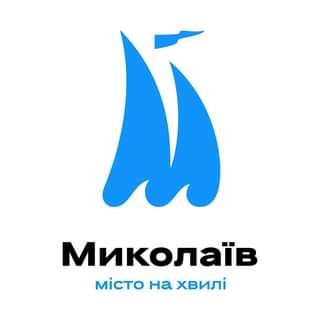  ФІНАНСОВЕ ЗАБЕЗПЕЧЕННЯ реалізації Стратегії розвитку Миколаївської міської територіальної громади на період до 2027 року та Плану заходів з її реалізаціїОрієнтовна потреба фінансування Стратегічних цілей на період реалізації плану заходів на 2024-2027 роки *  Джерела та обсяги фінансування за проєктами/програмами визначатимуться щорічно з врахуванням можливостей бюджетів всіх рівнів та наявності інвестиційних проєктів та договорівСтратегічна ціль: 1. Безпечна та стійка громада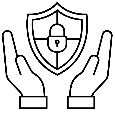 *  Джерела та обсяги фінансування за проєктами/програмами визначатимуться щорічно з врахуванням можливостей бюджетів всіх рівнів та наявності інвестиційних проєктів та договорівСтратегічна ціль: 2. Комфортна громада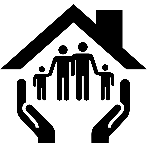 * - Джерела та обсяги фінансування за проєктами/програмами визначатимуться щорічно з врахуванням можливостей бюджетів всіх рівнів та наявності інвестиційних проєктів та договорівСтратегічна ціль: 3. Конкурентна громада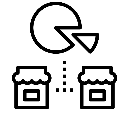 *  Джерела та обсяги фінансування за проєктами/програмами визначатимуться щорічно з врахуванням можливостей бюджетів всіх рівнів та наявності інвестиційних проєктів та договорівСтратегічна ціль: 4. Громада партнерства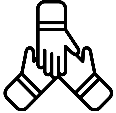 *  Джерела та обсяги фінансування за проєктами/програмами визначатимуться щорічно з врахуванням можливостей бюджетів всіх рівнів та наявності інвестиційних проєктів та договорівНайменування цілейНайменування цілейЗагальна вартість, млн грнДжерела фінансування, млн грнДжерела фінансування, млн грнДжерела фінансування, млн грнДжерела фінансування, млн грнДжерела фінансування, млн грнНайменування цілейНайменування цілейЗагальна вартість, млн грнМісцевий бюджетОбласний бюджетДержавний бюджетКошти донорів та інвесторівІнші джерелаСтратегічна ціль 111770,1411013,96450,987**305,2Стратегічна ціль 215571,5211558,87500,02000,05349,1321502,151Стратегічна ціль 3563,4170,9***392,5Стратегічна ціль 4150,6150,6***ВсьогоВсього28055,6622894,32950,972000,05349,1322199,851№Найменування цілейЗагальна вартість, млн грнДжерела фінансування, млн грнДжерела фінансування, млн грнДжерела фінансування, млн грн№Найменування цілейЗагальна вартість, млн грнМісцевийбюджетОбласний бюджетІнші джерела1Фізична безпека людини1144,351144,35**2Безпечні дороги5604,4744998,287300,987305,23Екологічна безпека3721,323571,32150*4Інформаційна безпека****5Енергетична безпека13001300**ВсьогоВсього11770,1411013,96450,987305,2№Найменування цілейЗагальнавартість,млн грнДжерела фінансування, млн грнДжерела фінансування, млн грнДжерела фінансування, млн грнДжерела фінансування, млн грнДжерела фінансування, млн грн№Найменування цілейЗагальнавартість,млн грнМісцевийбюджетОбласний бюджетДержавний бюджетКошти донорів та інвесторівІнші джерела1Якісні муніципальні послуги1777,8671365,216**5349,132402,1512Забезпечення житлом1466,7466,7500**5003Здорове життя для всіх4458,9713858,971***6004Згуртованість та культурний розвиток6181,185181,18*1000**5Якісна освіта1686,8686,8*1000**ВсьогоВсього15571,5211558,87500,02000,05349,1321502,151№Найменування цілейЗагальна вартість, млн грнДжерела фінансування, млн грнДжерела фінансування, млн грн№Найменування цілейЗагальна вартість, млн грнМісцевий бюджетІнші джерела1Логістичний хаб534,5142392,52Центр інновацій та нових індустрій0,60,9*3Центр бізнес-освіти***4Конкурентний бізнес*1*5Місто сили***6Креативна молодь2727*7Розвиток сфери гостинності***Всього563,4170,9392,5№Найменування цілейЗагальна вартість, млн грнДжерела фінансування, млн грнДжерела фінансування, млн грн№Найменування цілейЗагальна вартість, млн грнМісцевий бюджетІнші джерела1Відкрита влада1501502Партисипація0,60,63Багатосекторне партнерство**Всього150,6150,6